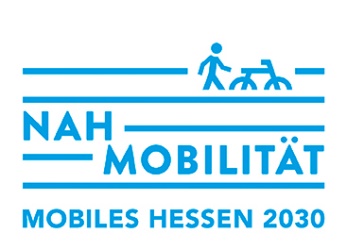 PRESSEINFORMATION	                                     xx.xx.xxxxRucksack auf und raus in die frische Morgenluft; die Abkürzung durch den kleinen Park und über den Zebrastreifen auf die andere Straßenseite; dort vor dem Bäcker zwei Freunde abholen und auf den letzten 500 Metern zur Schule eifrig über die Pläne für die große Pause diskutieren: Den Weg zur Schule unabhängig zu absolvieren, tut Kindern gut!In der Schule erfahren die Kleinen erstmals einen geregelten Alltag. Der Schulweg ist dabei ein wichtiger Bestandteil. Zusammen mit der Arbeitsgemeinschaft Nahmobilität Hessen (AGNH) möchte die Stadt/die Gemeinde/der Landkreis + Kommunenname Eltern, Kinder und Schulen vor Ort bewusst dazu ermutigen, dieses tägliche Ritual zu Fuß oder mit dem Rad zu absolvieren, denn für die Entwicklung bei Kindern bietet dies große Vorteile.Freiraum für die eigene EntwicklungSobald sie den täglichen Weg zur Schule erstmals ohne elterliche Begleitung zurücklegen, eröffnen sich Kindern eigene Erfahrungsräume: Auf dem Schulweg werden Freundschaften gepflegt und Konflikte geschlichtet, die sozialen Kompetenzen und das Selbstbewusstsein gestärkt, das Lebensumfeld erkundet. Gleichzeitig erfährt ein Kind, das seinen Schulweg zu Fuß oder auf dem Rad absolviert, für die körperliche und geistige Entwicklung wichtige Bewegung, denn Radfahren fördert die Leistungs- und Konzentrationsfähigkeit. „Durch die selbstständige Teilnahme am Straßenverkehr lernen Kinder nicht zuletzt, sich im öffentlichen Raum sicher zu bewegen“, weiß Vorname Name, Funktion. „Natürlich sollte der Weg vorher geübt werden – auch kann das Kind bei Bedarf zunächst noch zu Fuß oder auf dem Rad begleitet werden.“ Wenn es den Schulweg bald darauf aber eigenständig meistert, macht es die ersten, wichtigen Schritte in die Selbstständigkeit. Weitere Überschrift – zu ergänzen, falls es eine aktuelle Aktion zum Thema in der Kommune/Stadt/Landkreis gibtDen selbstständigen Schulweg in Kommunenname fördert die Stadt/die Gemeinde/der Landkreis nun mit der Aktion Titel.Inhaltliche Beschreibung der aktuellen Aktion von Kommune/Stadt/Land zur Förderung des selbstständigen Schulwegs zu Fuß, per Rad…, Funktion Name verspricht sich hiervon Zitat zum Ziel der Aktion Nahmobilität in Hessen – Einfach machen!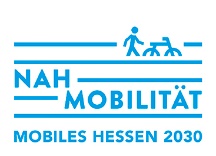 Für eine klimafreundliche Mobilität von morgen: Das Land Hessen verfolgt das Ziel, den Anteil des Fuß- und Radverkehrs auf Wegen innerhalb der Städte und Gemeinden in Hessen deutlich zu erhöhen und damit die Lebensqualität für alle zu verbessern. Um die Landkreise, Städte und Gemeinden bei der Stärkung des Fuß- und Radverkehrs vor Ort zu unterstützen hat das Land Hessen die Arbeitsgemeinschaft Nahmobilität Hessen (AGNH) ins Leben gerufen. In der AGNH tauschen sich über 170 hessische Gemeinden, Städte und Landkreise aus und machen sich durch ihre vielfältigen Maßnahmen und Aktionen für die Förderung von Nahmobilität auf lokaler Ebene stark. Auch [Kommunenname] ist seit [Jahr des Beitritts] Mitgliedskommune in der AGNH.Weitere Informationen auf www.nahmobil-hessen.de   Pressekontakt:Name VornameE-Mail: Telefon: >> bitte entfernen Anleitung:Alle blau markierten Felder sind auszufüllen.bitte entfernen <<Alltagswelten erobern: Wie Kinder vom täglichen Schulweg zu Fuß oder mit dem Rad profitieren Alltagswelten erobern: Wie Kinder vom täglichen Schulweg zu Fuß oder mit dem Rad profitieren 